       河南中原黄金冶炼厂有限责任公司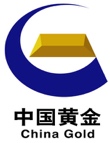 销售部：0398-2756707（硫酸/电解铜/介质粉/各类小金属）         传  真：0398-2718713                    地址：中国•河南三门峡市产业集聚区209国道南侧铅铋精矿竞价销售报价单    销售单位：河南中原黄金冶炼厂有限责任公司（地址：河南省三门峡市产业集聚区209国道南侧 ，邮编：472000）     竞价产品简述：河南中原黄金冶炼厂有限责任公司冶炼过程中产出铅铋精矿，本次竞价销售量2024年生产总量。产品有价金属品位区间：金20克/吨左右，银400克/吨左右，铅品位45%——55%/吨，铋品位2%——6%/吨。    竞价日期：2023年11月29日    交货方式：买方自提			    交货地点：河南中原黄金冶炼厂有限责任公司厂内仓库（河南省三门峡市产业集聚区209国道南侧）	    资质要求：竞价单位必须手续齐全，营业执照及危废经营许可证（须包含危险废物类别321-031-48项），各类资质证件须在有效期限内。    品名、数量、检斤及包装：产品采用吨袋包装，具体提货数量以卖方质量管理部检斤单数量为准，包装袋以现场实际称重扣减。买方须根据卖方的实际生产情况，按卖方通知时间均衡提货。		    付款方式：买方先付货款后提货，货款以现金或电汇方式支付，待实际提货的化验结果出来后多退少补。1、竞价定价办法定价小组根据竞价报价单有效报价系数，参照2023年11月29日各计价金属当日价格预估吨矿货值，依照市值最高价以及综合评价确定采购方，并按最高货值报价系数签订年度销售合同。2、竞价须知2.1竞价方竞价保证金200万元转为履约保证金。2.2竞价方竞价后不履行付款、提货义务，卖方视为竞价方弃权，竞价保证金不予退还，最终合同提货量以实际出库提货检斤数量为准。2.3竞价方需在接到竞价确认采购通知5个工作日之内，将合同量预估价值10%货款（预估价值为10000元/吨，例如合同签订吨数5000吨，预估价值为5000*10000=50000000元，10%货款为5000000元）转入我公司后方可签订合同，如5个工作日内没转款，卖方将视竞价方弃权，竞价保证金不予退还。3、竞价说明：本次竞价预选定3-4家合作企业，根据报价系数高低，报价最高单位直接签订购销合同，合同量以我公司实际报出量为准，同时最高报价作为2024年合同计价标准。其余报价企业通过我公司综合评测后参考报价单高低排序选定，选定后另行通知。4、报价有效期： 2023年 11月29日11时止，过时报价无效。		5、参加竞价单位须支付竞价保证金200万元（大写：人民币贰佰万元整），竞价确认合作后，竞价保证金转为履约保证金。未确认合作单位，竞价保证金于5个工作日内退还。竞价保证金需在2023年11月29日10：30前汇至以下账户（逾期竞价单视为无效）：全    称 ：河南中原黄金冶炼厂有限责任公司开户银行：河南省三门峡市农行崤山支行营业部银行帐号：16-192101040016630行号：1035050192133.为保证报价及时性，报价单、竞价方营业执照、危险固废经营许可证及开票信息（加盖公章）回传zyylcjwbgs@163.com。				4.请把贵公司的报价邮箱改为公司名称、明确主题，方便确认。例如：报价公司：中国石化 ，邮件主题：2023年11月29日铅铋精矿竞价销售报价单		后附产品竞价单产品销售报价单报价单位（盖章）：                           报价时间：		                                                                  联系人：	                        	          联系电话：	                   电子邮箱：	计价说明：    Au：按上海黄金交易所2#金(均价带票价)计价。        以15g/t＜Au≤20 g/t为基准进行报价。金按基准品位20±5g /t进行计价，金品位每上升或下降5g/t时计价系数相应上升或下降  1  个百分点；当金品位下降至1g/t（不含1g/t）以下时不计价。    Ag：按上海华通网2#银(均价带增值税专用发票价)计价    以300g /t＜Ag≤500g /t为基准进行报价。银按基准品位300±200g /t进行计价，银品位上升或下降200g/t计价系数相应上升或下降  1  个百分点；当银品位低于100g/t时不计价。    Pb：按上海有色金属网SMM1#铅锭(均价带增值税专用发票价)计价。    按49%/t＜Pb≤50%/t为基准进行报价。铅按基准品位50%/t±1%/t进行计价，品位每上升或降低1%/t，计价系数相应增加或减少   0.5   %。    Bi：铋价按上海有色金属网精铋（均价带增值税专用发票价)计价。    按4%/t＜Bi≤6%/t为基准进行报价。铋按基准品位4%/t±2%/t进行计价，品位每上升或降低2%/t，计价系数相应增加或减少  1   %；当铋品位低于2%/t时不计价。有价金属名称有价元素基准品位评标设定品位报价及计价金15g/t＜Au≤20 g/t20 g/t银300g /t＜Ag≤500g /t400 g /t铅49%/t＜Pb≤50%/t50%/t铋4%/t＜Bi≤6%/t6%/t